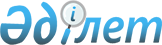 Об утверждении стандартов государственных услуг в сфере туризма
					
			Утративший силу
			
			
		
					Постановление Правительства Республики Казахстан от 29 августа 2012 года № 1099. Утратило силу постановлением Правительства Республики Казахстан от 5 марта 2014 года № 192      Сноска. Утратило силу постановлением Правительства РК от 05.03.2014 № 192 (вводится в действие по истечении десяти календарных дней после дня его первого официального опубликования).

      В соответствии со статьей 34 Бюджетного кодекса Республики Казахстан от 4 декабря 2008 года, статьями 9-1 и 15-2 Закона Республики Казахстан от 27 ноября 2000 года «Об административных процедурах» и подпунктом 3) статьи 6 и статьей 29 Закона Республики Казахстан от 11 января 2007 года «Об информатизации» Правительство Республики Казахстан ПОСТАНОВЛЯЕТ:



      1. Утвердить прилагаемые:



      1) стандарт государственной услуги «Представление туристской информации, в том числе о туристском потенциале, объектах туризма и лицах, осуществляющих туристскую деятельность»;



      2) стандарт государственной услуги «Выдача выписки из государственного реестра лиц, осуществляющих туристскую деятельность, и государственного реестра туристских маршрутов и троп»;



      3) стандарт государственной услуги «Выдача лицензии, переоформление, выдача дубликатов лицензии на туристскую операторскую деятельность (туроператорская деятельность)». 



      2. Настоящее постановление вводится в действие по истечении десяти календарных дней после первого официального опубликования.      Премьер-Министр

      Республики Казахстан                       К. Масимов

Утвержден            

постановлением Правительства

Республики Казахстан     

от 29 августа 2012 года № 1099 

Стандарт государственной услуги

«Представление туристской информации,

в том числе о туристском потенциале, объектах туризма и

лицах, осуществляющих туристскую деятельность» 

1. Общие положения

      1. Государственная услуга «Представление туристской информации, в том числе о туристском потенциале, объектах туризма и лицах, осуществляющих туристскую деятельность» (далее – государственная услуга) предоставляется управлениями туризма, физической культуры и спорта акиматов областей, городов Астаны и Алматы (далее – управление) по адресам согласно приложению 1 к настоящему стандарту.



      2. Форма оказываемой государственной услуги: не автоматизированная.



      3. Государственная услуга оказывается на основании подпункта 12) статьи 12 Закона Республики Казахстан от 13 июня 2001 года «О туристской деятельности в Республике Казахстан».



      4. Стандарт предоставления государственной услуги размещен на интернет-ресурсе Министерства индустрии и новых технологий Республики Казахстан: www.mint.gov.kz. 



      5. Результатом предоставляемой государственной услуги является туристская информация, в том числе о туристском потенциале, объектах туризма и лицах, осуществляющих туристскую деятельность, на бумажном носителе.



      6. Государственная услуга оказывается физическим и юридическим лицам (далее – получатели государственной услуги).



      7. Сроки предоставления государственной услуги: 



      1) не превышают 5 рабочих дней;



      2) максимально допустимое время ожидания при подаче запроса – не более 30 минут;



      3) максимально допустимое время обслуживания получателя государственной услуги – не более 30 минут.



      8. Государственная услуга предоставляется бесплатно. 



      9. Прием документов для получения государственных услуг осуществляется в рабочие дни управлениями, график работы которых указан в приложении 1 к настоящему стандарту.



      Прием осуществляется без предварительной записи и ускоренного обслуживания.



      10. Государственная услуга оказывается в здании соответствующего управления, которое оборудовано входом с пандусом, предназначенным для доступа людей с ограниченными физическими возможностями.



      Зал ожидания не предусмотрен в связи с отсутствием очередности при оказании государственной услуги.  

2. Порядок оказания государственной услуги

      11. Для получения государственной услуги получатель государственной услуги обращается с письменным запросом в соответствующее управление.



      12. Обращение формируется в произвольной форме. 



      13. Прием документов осуществляется через канцелярию соответствующего управления, расположенного по адресу согласно приложению 1 к настоящему стандарту.



      14. Подтверждением сдачи документов является регистрация (штамп и входящий номер, дата). Для заявителя снимается копия, на которой проставляется отметка о принятии.



      15. Способ доставки результата оказания услуги – личное посещение либо по почте. 



      16. Оснований для приостановления оказания государственной услуги или отказа в предоставлении государственной услуги не существует. 

3. Принципы работы

      17. Деятельность управлений основывается на принципах:



      1) законности;



      2) соблюдения конституционных прав и свобод человека и гражданина, Кодекса чести государственных служащих Республики Казахстан;



      3) противостояния проявлениям коррупции;



      4) строгого соблюдения установленных законодательством для государственных служащих запретов и ограничений; 



      5) равенства всех перед законом и судом;



      6) приоритета прав и свобод граждан; 



      7) качества и недопустимости проявлений бюрократизма и волокиты при рассмотрении обращений граждан и организаций;



      8) взаимной ответственности и баланса интересов личности, общества и государства; 



      9) учета общественного мнения и гласности при строгом соблюдении законодательства о государственных секретах и иной охраняемой законом тайне;



      10) представления исчерпывающей информации об оказываемой государственной услуге; 



      11) сохранности документов в случае неявки заявителя для их получения;



      12) обеспечения защиты и конфиденциальности информации;



      13) эффективности;



      14) вежливости. 

4. Результаты работы

      18. Результаты оказания государственной услуги получателям государственной услуги измеряются показателями качества и эффективности в соответствии с приложением 2 к настоящему стандарту.



      19. Целевые значения показателей качества и эффективности настоящей государственной услуги, по которым оценивается работа уполномоченного органа, оказывающего государственную услугу, ежегодно утверждаются приказом Министра индустрии и новых технологий Республики Казахстан. 

5. Порядок обжалования

      20. Разъяснение порядка обжалования действий (бездействия) сотрудника Комитета и оказание содействия в подготовке обращения осуществляются Комитетом по адресу: город Астана, проспект Абая 33, кабинет 1501.



      21. Жалобы в случаях несогласия с результатом оказанной государственной услуги направляются по выбору получателя государственной услуги путем обращения:



      1) к руководителю Министерства индустрии и новых технологий Республики Казахстан, график приема граждан которого размещен на интернет-ресурсе Министерства индустрии и новых технологий Республики Казахстан по адресу: www.mint.gov.kz;



      2) на «телефон доверия» Министерства индустрии и новых технологий Республики Казахстан по номерам 8 (7172) 24-04-75, 24-04-76, 24-12-13;



      3) в раздел «вопросы-ответы» интернет-ресурса Министерства индустрии и новых технологий Республики Казахстан по адресу: www.mint.gov.kz;



      4) на блог Министра «Блог Министра индустрии и новых технологий Республики Казахстан» интернет-ресурса Министерства индустрии и новых технологий Республики Казахстан по адресу: www.mint.gov.kz;



      5) через ящик для жалоб и предложений, расположенный в Министерстве индустрии и новых технологий Республики Казахстан по адресу: 010000, город Астана, проспект Кабанбай батыра, 32/1;



      6) с письменной жалобой в канцелярию Министерства индустрии и новых технологий Республики Казахстан по адресу: 010000, город Астана, проспект Кабанбай батыра, 32/1.



      22. В случае некорректного обслуживания, обращение на действия (бездействие) сотрудников комитета подается на имя председателя Комитета индустрии туризма в письменной форме или нарочно по адресу: 010000, город Астана, проспект Абая, 33, кабинет 1501, тел. 8 (7172) 71 31 35.



      23. В случае несогласия с результатами оказанной государственной услуги, получатель государственной услуги имеет право обратиться в суд в установленном законодательством порядке. 



      Рассмотрение жалоб осуществляется в порядке и сроки, установленные Законом Республики Казахстан от 12 января 2007 года «О порядке рассмотрения обращений физических и юридических лиц».



      24. Подтверждением принятия жалобы является ее регистрация (штамп, входящий номер). Для заявителя снимается копия, на которой проставляется отметка о принятии.



      25. Контактные данные Комитета: телефон приемной председателя, заместителя председателя Комитета индустрии туризма: 8 (7172) 75 31 35; телефон доверия: 8 (7172) 75 34 62.

Приложение 1             

к стандарту государственной услуги

«Представление туристской      

информации, в том числе       

о туристском потенциале, объектах  

туризма и лицах, осуществляющих   

туристскую деятельность»       

Адреса и графики работ

управлений туризма, физической культуры и спорта акиматов

городов Астаны и Алматы 

Приложение 2            

к стандарту государственной услуги

«Представление туристской     

информации, в том числе      

о туристском потенциале, объектах 

туризма и лицах, осуществляющих 

туристскую деятельность»     

Таблица. Значения показателей качества и эффективности

Утвержден            

постановлением Правительства

Республики Казахстан    

от 29 августа 2012 года № 1099 

Стандарт государственной услуги

«Выдача выписки из государственного реестра лиц,

осуществляющих туристскую деятельность, и государственного

реестра туристских маршрутов и троп» 

1. Общие положения

      1. «Государственная услуга «Выдача выписки из государственного реестра лиц, осуществляющих туристскую деятельность, и государственного реестра туристских маршрутов и троп» (далее – государственная услуга) предоставляется Комитетом индустрии туризма Министерства индустрии и новых технологий Республики Казахстан (далее – Комитет), расположенным по адресу: 010000, город Астана, проспект Абая, 33, 15 этаж.



      2. Форма оказываемой государственной услуги: частично автоматизированная.



      3. Государственная услуга оказывается на основании подпункта 13) статьи 11 Закона Республики Казахстан от 13 июня 2001 года «О туристской деятельности в Республике Казахстан» и приказом и.о. Министра туризма и спорта Республики Казахстан от 23 октября 2008 года № 01-08/180 «Об утверждении Правил формирования и ведения государственного реестра лиц, осуществляющих туристскую деятельность, и государственного реестра туристских маршрутов и троп».



      4. Стандарт предоставления государственной услуги размещен на интернет-ресурсе Министерства индустрии и новых технологий Республики Казахстан: www.mint.gov.kz. 



      5. Результатом предоставляемой государственной услуги является выписка из государственного реестра лиц, осуществляющих туристскую деятельность, и выписка из государственного реестра туристских маршрутов и троп.



      6. Государственная услуга оказывается физическим и юридическим лицам (далее – получатели государственной услуги).



      7. Сроки предоставления государственной услуги: 



      1) не превышают 5 рабочих дней;



      2) максимально допустимое время ожидания при подаче запроса – не более 30 минут;



      3) максимально допустимое время обслуживания получателя государственной услуги – не более 30 минут.



      8. Государственная услуга предоставляется бесплатно.



      9. Прием запросов осуществляется через канцелярию Комитета ежедневно с 9.00 до 17.00 часов, перерыв с 13.00 до 14.30 часов.



      Прием осуществляется без предварительной записи, а также ускоренного обслуживания.



      10. Государственная услуга оказывается в здании Комитета, которое оборудовано входом с пандусом, предназначенным для доступа людей с ограниченными физическими возможностями. 

2. Порядок оказания государственной услуги

      11. Для получения государственной услуги получатель государственной услуги обращается с заявлением в Комитет.



      12. Заявление формируется в произвольной форме.



      13. Прием заявлений осуществляется через канцелярию Комитета по адресу: 010000, город Астана, проспект Абая, 33а, 15 этаж, каб. 1501.



      14. Подтверждением сдачи заявления является регистрация (штамп и входящий номер, дата). Для получателя государственной услуги снимается копия, на которой проставляется отметка о принятии.



      15. Способ доставки результата оказания услуги – личное посещение либо по почте.



      16. Оснований для приостановления оказания государственной услуги или отказа в предоставлении государственной услуги не существует. 

3. Принципы работы

      17. Деятельность Комитета основывается на принципах:



      1) законности;



      2) соблюдения конституционных прав и свобод человека и гражданина, Кодекса чести государственных служащих Республики Казахстан;



      3) противостояния проявлениям коррупции;



      4) строгого соблюдения установленных законодательством для государственных служащих запретов и ограничений; 



      5) равенства всех перед законом и судом;



      6) приоритета прав и свобод граждан;



      7) качества и недопустимости проявлений бюрократизма и волокиты при рассмотрении обращений граждан и организаций;



      8) взаимной ответственности и баланса интересов личности, общества и государства; 



      9) учета общественного мнения и гласности при строгом соблюдении законодательства о государственных секретах и иной охраняемой законом тайне;



      10) представления исчерпывающей информации об оказываемой государственной услуге;



      11) сохранности документов в случае неявки заявителя для их получения;



      12) обеспечения защиты и конфиденциальности информации;



      13) эффективности;



      14) вежливости. 

4. Результаты работы

      18. Результаты оказания государственной услуги получателем государственной услуги измеряются показателями качества и эффективности в соответствии с приложением к настоящему стандарту.



      19. Целевые значения показателей качества и эффективности настоящей государственной услуги, по которым оценивается работа уполномоченного органа, оказывающего государственную услугу, ежегодно утверждаются приказом Министра индустрии и новых технологий Республики Казахстан. 

5. Порядок обжалования

      20. Разъяснение порядка обжалования действий (бездействия) сотрудника Комитета и оказание содействия в подготовке обращения осуществляются Комитетом по адресу: город Астана, проспект Абая 33, кабинет 1501.



      21. Жалобы в случаях несогласия с результатом оказанной государственной услуги направляются по выбору получателя государственной услуги путем обращения:



      1) к руководителю Министерства индустрии и новых технологий Республики Казахстан, график приема граждан которого размещен на интернет-ресурсе Министерства индустрии и новых технологий Республики Казахстан по адресу: www.mint.gov.kz;



      2) на «телефон доверия» Министерства индустрии и новых технологий Республики Казахстан по номерам 8 (7172) 24-04-75, 24-04-76, 24-12-13;



      3) в раздел «вопросы-ответы» интернет-ресурса Министерства индустрии и новых технологий Республики Казахстан по адресу: www.mint.gov.kz;



      4) на блог Министра (страница «Блог Министра индустрии и новых технологий Республики Казахстан» интернет-ресурса Министерства индустрии и новых технологий Республики Казахстан по адресу: www.mint.gov.kz;



      5) через ящик для жалоб и предложений, расположенный в Министерстве индустрии и новых технологий Республики Казахстан по адресу: 010000, город Астана, проспект Кабанбай батыра, 32/1;



      6) с письменной жалобой в канцелярию Министерства индустрии и новых технологий Республики Казахстан по адресу: 010000, город Астана, проспект Кабанбай батыра, 32/1.



      22. В случае некорректного обслуживания, обращение на действия (бездействие) сотрудников Комитета подается на имя председателя Комитета индустрии туризма в письменной форме или нарочно по адресу: 010000, город Астана, проспект Абая, 33, кабинет 1501, тел. 8 (7172) 71 31 35.



      23. В случае несогласия с результатами оказанной государственной услуги, получатель государственной услуги имеет право обратиться в суд в установленном законодательством порядке. 



      Рассмотрение жалоб осуществляется в порядке и сроки, установленные Законом Республики Казахстан от 12 января 2007 года «О порядке рассмотрения обращений физических и юридических лиц».



      24. Подтверждением принятия жалобы является ее регистрация (штамп, входящий номер). Для заявителя снимается копия, на которой проставляется отметка о принятии.



      25. Контактные данные комитета: телефон приемной председателя, заместителя председателя Комитета индустрии туризма: 8 (7172) 75 31 35; телефон доверия: 8 (7172) 75 34 62.

Приложение                       

к стандарту государственной услуги       

«Выдача выписки из государственного реестра лиц,

осуществляющих туристскую деятельность,     

и государственного реестра             

туристских маршрутов и троп»             

Таблица. Значения показателей качества и эффективности

Утвержден            

постановлением Правительства

Республики Казахстан     

от 29 августа 2012 года № 1099 

Стандарт государственной услуги

«Выдача лицензии, переоформление, выдача дубликатов

лицензии на туристскую операторскую деятельность

(туроператорская деятельность)» 

1. Общие положения

      1. Государственная услуга «Выдача лицензии, переоформление, выдача дубликатов лицензии на туристскую операторскую деятельность (туроператорская деятельность)» (далее – государственная услуга) оказывается Комитетом индустрии туризма Министерства индустрии и новых технологий Республики Казахстан (далее – уполномоченный орган) через центры обслуживания населения (далее – центр), адреса которых указаны в приложении 1 к настоящему стандарту, а также через веб-портал «электронного правительства»: www.e.gov.kz или через веб-портал «Е лицензирование» www.elicense.kz (далее – портал) при условии наличия у получателя государственной услуги электронной цифровой подписи (далее – ЭЦП).



      В целях обеспечения доступности государственных услуг жителям отдаленных населенных пунктов допускается оказание государственных услуг через мобильные центры.



      2. Форма оказываемой государственной услуги: частично автоматизированная.



      3. Государственная услуга оказывается в соответствии со статьей 15 и подпунктом 5) статьи 11 Закона Республики Казахстан «О туристской деятельности в Республике Казахстан», подпунктами 9) и 14) статьи 27 Закона Республики Казахстан «О лицензировании» и статьей 29 Закона Республики Казахстан «Об информатизации».



      4. Информация о государственной услуге располагается:



      1) на интернет-ресурсе Министерства индустрии и новых технологий Республики Казахстан: www.mint.gov.kz;



      2) на интернет-ресурсе Республиканского государственного предприятия «Центр обслуживания населения»: www.con.gov.kz;



      3) официальных источниках информации, на стендах, информационных досках с образцами, размещенными в здании уполномоченного органа и центров, адреса которых указаны в приложении 1 к настоящему стандарту;



      4) на портале.



      Также информацию о порядке оказания государственной услуги можно получить по телефону call-центра (1414).



      5. Результатом оказываемой государственной услуги являются выдача на портале www.elicense.kz лицензии на осуществление туроператорской деятельности в форме электронного документа, подписанного электронной цифровой подписью, либо мотивированный ответ об отказе в оказании государственной услуги в форме электронного документа.



      6. Государственная услуга оказывается физическим и юридическим лицам (далее – получатели государственной услуги).



      7. Сроки оказания государственной услуги:



      1) с момента обращения получателя государственной услуги в центр или на портал составляют десять рабочих дней (день приема и день выдачи документов не входит в срок оказания государственной услуги);



      2) максимально допустимое время ожидания до получения государственной услуги - не более 20 минут;



      3) максимально допустимое время обслуживания получателя государственной услуги в день обращения - не более 20 минут.



      8. Государственная услуга предоставляется на платной основе.



      Лицензионный сбор за право занятия данной деятельностью взимается в соответствии со статьей 471 Кодекса Республики Казахстан «О налогах и других обязательных платежах в бюджет (Налоговый кодекс)».



      В случае подачи электронного запроса на получение лицензии, переоформление, выдачу дубликатов лицензии на туристскую операторскую деятельность (туроператорская деятельность) через портал, оплата осуществляется через платежный шлюз «электронного правительства».



      9. График работы:



      1) центра – государственная услуга оказывается ежедневно с понедельника по субботу включительно, за исключением выходных и праздничных дней, согласно трудовому законодательству в соответствии с установленным графиком работы с 9.00 часов до 20.00 часов без перерыва.



      Прием осуществляется в порядке «электронной очереди» без ускоренного обслуживания. 



      Мобильные центры осуществляют прием документов согласно утвержденному центром графику, но не менее шести рабочих часов в одном населенном пункте;



      2) портала - круглосуточно.



      10. Государственная услуга оказывается:



      1) в здании центра по выбору получателя государственной услуги, где предусмотрены условия для доступа людей с ограниченными физическими возможностями. В помещениях территориальных органов и здании центра имеются зал ожидания, информационные стенды;



      2) на портале – в личном кабинете. 

2. Порядок оказания государственной услуги

      11. Для получения государственной услуги получателем государственной услуги представляет перечень документов:



      в центре:



      1) заявление;



      2) копии устава - для юридического лица (нотариально засвидетельствованные в случае непредставления оригиналов для сверки);



      3) копия свидетельства о постановке получателя государственной услуги на учет в налоговом органе (нотариально засвидетельствованная копия в случае непредставления оригинала для сверки) (представляется до 1 января 2013 года);



      4) копия документа, подтверждающего уплату в бюджет лицензионного сбора за право занятия отдельными видами деятельности (нотариально засвидетельствованная копия в случае непредставления оригинала для сверки);



      5) сведения и документы в соответствии с квалификационными требованиями:



      сформированного туристского продукта;



      договоров с третьими лицами (два и более) на оказание отдельных туристских услуг, входящих в сформированный туристский продукт;



      образца туристcкого ваучера (путевки);



      не менее одного работника с туристским образованием, имеющего стаж работы не менее одного года;



      собственного или арендованного помещения для офиса;



      собственной или арендованной материальной базы в случае оказания туроператором самостоятельно услуг по проживанию, проезду, услуг инструктора туризма, входящих в туристский продукт;



      проект договора на туристское обслуживание, соответствующий типовому договору, утвержденному Правительством Республики Казахстан; 



      договор обязательного страхования гражданско-правовой ответственности туроператора;



      6) документ, удостоверяющий личность получателя - для физического лица;



      7) свидетельство* или справка о государственной регистрации получателя государственной услуги в качестве юридического лица – для юридического лица;



      8) свидетельство о государственной регистрации получателя государственной услуги в качестве индивидуального предпринимателя - для индивидуального предпринимателя.



      Сведения документов, являющиеся государственными электронными информационными ресурсами, уполномоченный орган получает из соответствующих государственных информационных систем через информационную систему центров обслуживания населения в форме электронных документов, подписанных электронной цифровой подписью.



      Работник центра сверяет подлинность оригиналов документов со сведениями, представленными из государственных информационных систем государственных органов, после чего возвращает оригиналы получателю государственных услуг.



      На портале:



      1) запрос в форме электронного документа, подписанный электронной цифровой подписью получателя государственной услуги;



      2) устав – юридического лица который прикрепляется к электронному запросу в виде электронной сканированной копии;



      3) сведения и документы в соответствии с квалификационными требованиями - в виде сканированных копий прикрепляются к электронному запросу:



      сформированного туристского продукта;



      договоров с третьими лицами (два и более) на оказание отдельных туристских услуг, входящих в сформированный туристский продукт;



      образца туристcкого ваучера (путевки);



      не менее одного работника с туристским образованием, имеющего стаж работы не менее одного года;



      собственного или арендованного помещения для офиса; 



      собственной или арендованной материальной базы в случае оказания туроператором самостоятельно услуг по проживанию, проезду, услуг инструктора туризма, входящих в туристский продукт; 



      проекта договора на туристское обслуживание, соответствующего типовому договору, утвержденному Правительством Республики Казахстан;



      договора обязательного страхования гражданско-правовой ответственности туроператора;



      сведения документов:



      4) документ, удостоверяющий личность получателя государственной услуги - физического лица;



      5) свидетельство* или справка о государственной регистрации получателя государственной услуги в качестве юридического лица – для юридического лица.

      Примечание: *Свидетельство о государственной (учетной) регистрации (перерегистрации) юридического лица (филиала, представительства), выданное до введения в действие Закона Республики Казахстан от 24 декабря 2012 года «О внесении изменений и дополнений в некоторые законодательные акты Республики Казахстан по вопросам государственной регистрации юридических лиц и учетной регистрации филиалов и представительств», является действительным до прекращения деятельности юридического лица;



      6) свидетельство о государственной регистрации получателя государственной услуги в качестве индивидуального предпринимателя - для индивидуального предпринимателя;



      7) свидетельство о постановке получателя на учет в налоговом органе; 



      8) сведения об оплате в бюджет лицензионного сбора.



      Сведения документов, являющиеся государственными электронными информационными ресурсами, уполномоченный орган получает из соответствующих государственных информационных систем через портал в форме электронных документов, подписанных электронной цифровой подписью.

      Сноска. Пункт 11 с изменениями, внесенными постановлением Правительства РК от 10.07.2013 № 706 (вводится в действие по истечении десяти календарных дней после первого официального опубликования).



      12. Для получения государственной услуги в центрах бланки заявлений утвержденной формы размещаются на специальной стойке в зале ожидания, а также на интернет-ресурсе центра: www.con.gov.kz.



      Для получения государственной услуги через портал необходимо заполнить форму электронного документа.



      13. В центрах прием документов осуществляется в операционном зале посредством «безбарьерного» обслуживания.



      На портале прием электронного запроса осуществляется в личном кабинете получателя государственной услуги. 



      14. При сдаче всех необходимых документов для получения государственной услуги получателю государственной услуги выдаются:



      1) при обращении в центр расписка о приеме соответствующих документов с указанием:



      номера и даты приема запроса;



      вида запрашиваемой государственной услуги;



      количества и названия приложенных документов;



      даты (времени) и места выдачи документов;



      фамилии, имени, отчества работника центра, принявшего запрос на оформление документов;



      фамилии, имени, отчества получателя государственной услуги, фамилии, имени, отчества уполномоченного представителя, и их контактных телефонов;



      2) при обращении через портал, получателю государственной услуги в личный кабинет на портале направляется уведомление-отчет о принятии запроса для предоставления государственной услуги с указанием даты и времени получения получателем государственной услуги результата государственной услуги.



      15. В центре выдача готовых документов получателю государственной услуги осуществляется работником центра посредством «окон» ежедневно на основании расписки в указанный в ней срок.



      В случаях, если получатель государственной услуги не обратился за результатом услуги в указанный срок, центр обеспечивает его хранение в течение одного месяца после чего передает в уполномоченный орган.



      Результат оказания услуги получателю направляется в «личный кабинет» на портале.



      16. В предоставлении государственной услуги отказываются в случаях, если: 



      1) занятие видом деятельности запрещено законами Республики Казахстан для данной категории субъектов;



      2) не внесен лицензионный сбор за право занятия туроператорской деятельностью в случае подачи заявления на выдачу лицензии;



      3) получатель государственной услуги не соответствует квалификационным требованиям;



      4) в отношении получателя государственной услуги имеется вступивший в законную силу приговор суда, запрещающий ему заниматься туроператорской деятельностью.



      Уполномоченный орган в течение двух рабочих дней с момента получения документов получателя государственной услуги обязан проверить полноту представленных документов. В случае установления факта неполноты представленных документов, уполномоченный орган в указанные сроки дает письменный мотивированный отказ в дальнейшем рассмотрении заявления.



      В случае, если уполномоченный орган в установленные сроки не выдал получателю государственной услуги лицензию либо не предоставил мотивированный отказ в выдаче лицензии, то с даты истечения сроков их выдачи лицензии считаются выданными.



      Уполномоченный орган не позднее пяти рабочих дней с момента истечения срока выдачи лицензии обязан выдать получателю государственной услуги соответствующую лицензию.



      В случае невыдачи уполномоченным органом лицензии по истечении пяти рабочих дней, лицензия считается полученной, а документом, подтверждающим законность осуществления лицензируемого вида деятельности до получения самой лицензии, является копия описи с отметкой о дате приема документов уполномоченного органа.



      При отказе в приеме документов работником центра получателю государственной услуги выдается расписка с указанием недостающих документов.



      17. При утере, порче лицензии и (или) приложения к лицензии получатель государственной услуги имеет право на получение дубликатов лицензии и (или) приложения к ней.



      Утерянные, испорченные бланки лицензии и (или) приложения к ней считаются недействительными со дня подачи получателем государственной услуги письменного заявления в уполномоченный орган.



      Уполномоченный орган в течение двух рабочих дней со дня подачи заявления производит выдачу дубликатов лицензии и (или) приложения к лицензии с присвоением нового номера и надписью "Дубликат" в правом верхнем углу.



      Лицензия и (или) приложение к ней подлежат переоформлению в случаях:



      1) изменения фамилии, имени, отчества физического лица;



      2) перерегистрации индивидуального предпринимателя, изменения его наименования и адреса;



      3) реорганизации юридического лица в форме слияния, присоединения, выделения или преобразования;



      4) изменения наименования и (или) юридического адреса юридического лица.



      В случае изменения наименования вида и (или) подвида деятельности, получатель государственной услуги имеет право подать заявление о переоформлении лицензии.



      Заявление о переоформлении подается получателем государственной услуги в течение тридцати календарных дней с приложением документов, подтверждающих уплату в бюджет лицензионного сбора за право занятия отдельными видами деятельности при переоформлении лицензий, копии лицензии и приложения к ней (в случае наличия).



      В случае непредставления к заявлению документов, уполномоченный орган отказывает в переоформлении лицензии и (или) приложения к ней.



      Уполномоченный орган в течение десяти рабочих дней со дня подачи получателем государственной услуги соответствующего письменного заявления переоформляет лицензию и приложение к лицензии (в случае наличия).



      Получатель государственной услуги при получении переоформленной лицензии обязан вернуть в уполномоченный орган ранее выданную лицензию и приложение к лицензии (в случае наличия). 

3. Принципы работы

      18. Деятельность уполномоченного органа основывается по отношению к получателю государственной услуги на принципах:



      1) соблюдения конституционных прав и свобод человека;



      2) соблюдения законности при исполнении служебного долга;



      3) вежливости при работе с получателями государственной услуги;



      4) представления исчерпывающей информации об оказываемой государственной услуге;



      5) прозрачности деятельности должностных лиц при рассмотрении обращений;



      6) обеспечении сохранности документов получателю государственной услуги;



      7) защиты и конфиденциальности информации о содержании документов получателя государственной услуги. 

4. Результаты работы

      19. Результаты работы по оказанию государственной услуги получателям государственной услуги измеряются показателями качества и эффективности согласно приложению 2 к настоящему стандарту.



      20. Целевые значения показателей качества и эффективности государственной услуги, по которым оценивается работа центра, ежегодно утверждаются соответствующим приказом Министра индустрии и новых технологий Республики Казахстан. 

5. Порядок обжалования

      21. Контактные данные должностного лица, который разъясняет порядок обжалования действий (бездействия) служащих уполномоченного органа и оказывает содействие в подготовке жалобы: 010000, город Астана, проспект Абая, 33, кабинет 1501, тел. 8 (7172) 75 34 62, 75 31 35.



      Информацию о порядке обжалования действий (бездействия) работника центра можно получить по телефону саll–центра «электронного правительства» (1414) по адресам и телефонам, указанным в приложении 1 к настоящему стандарту.



      22. Жалобы в случаях несогласия с результатом оказанной государственной услуги направляются по выбору получателя государственной услуги путем обращения:



      1) руководителя Министерства индустрии и новых технологий Республики Казахстан график приема граждан которого размещен на интернет-ресурсе Министерства индустрии и новых технологий Республики Казахстан по адресу: www.mint.gov.kz;



      2) на «телефон доверия» Министерства индустрии и новых технологий Республики Казахстан по номерам 8 (7172) 24-04-75, 24-04-76, 24-12-13; 



      3) в раздел «вопросы-ответы» интернет-ресурса Министерства индустрии и новых технологий Республики Казахстан по адресу: www.mint.gov.kz;



      4) на блог Министра (страница «Блог Министра индустрии и новых технологий Республики Казахстан» интернет-ресурса Министерства индустрии и новых технологий Республики Казахстан по адресу: www.mint.gov.kz;



      5) через ящик для жалоб и предложений, расположенный в Министерстве индустрии и новых технологий Республики Казахстан по адресу: 010000, город Астана, проспект Кабанбай батыра, 32/1;



      6) с письменной жалобой в канцелярию Министерства индустрии и новых технологий Республики Казахстан по адресу: 010000, город Астана, проспект Кабанбай батыра, 32/1.



      В случае несогласия с результатами оказанной центром государственной услуги, жалоба подается в РГП Центр, адрес и телефон которого указан в пункте 26 настоящего стандарта.



      23. Жалобы на некорректное обслуживание при оказании государственной услуги получателем государственной услуги направляются путем обращения:



      1) в центре, жалоба подается непосредственно руководителю центра либо руководителю РГП Центра, адрес и телефон которого указан в пункте 26 настоящего стандарта;



      2) на портале по номеру телефона саll–центра (1414).



      24. В случаях несогласия с результатами государственной услуги получатель государственной услуги имеет право обратиться в суд в установленном законодательством порядке.



      25. Жалоба должна адресоваться субъекту или должностному лицу, в компетенцию которых входит разрешение поставленных в жалобе вопросов.



      В жалобе указываются фамилия, имя, отчество (при наличии в документе, удостоверяющем личность), почтовый адрес, дата. Жалоба должна быть подписана получателем государственной услуги. При подаче жалобы указываются наименование субъекта или должность, фамилии и инициалы должностных лиц, чьи действия обжалуются, мотивы обращения и требования.



      26. Принятая жалоба регистрируется в журнале учета информации Министерства индустрии и новых технологий Республики Казахстан и рассматривается в сроки, установленные Законом Республики Казахстан от 12 января 2007 года «О порядке рассмотрения обращений физических и юридических лиц». Получателю государственной услуги выдается талон с указанием даты и времени, фамилии и инициалов лица, принявшего обращение (жалобу). О результатах рассмотрения жалобы получателю сообщается в письменном виде по почте.



      В центре подтверждением принятия жалобы, поступивший как нарочно, так и почтой, является ее регистрация (штамп, входящий номер и дата регистрации проставляются на втором экземпляре жалобы или сопроводительном письме к жалобе) в канцелярии центра или РГП Центр.



      Получателю государственной услуги в подтверждение о принятии его жалобы лицом, принявшим жалобу, выдается талон, в котором указываются номер, дата, фамилия лица, принявшего жалобу, с указанием контактных данных.



      О результатах рассмотрения жалобы получателю государственной услуги сообщается в письменном виде по почте.



      На портале после отправки электронного обращения через портал получателя государственной услуги из «личного кабинета» доступна информация об обращении, которая обновляется в ходе обработки обращения в государственном органе (отметки о доставке, регистрации, исполнении, ответ о рассмотрении или отказе в рассмотрении).



      27. РГП Центр Комитета по контролю автоматизации государственных услуг и координации деятельности центров обслуживания населения Министерства транспорта и коммуникаций Республики Казахстан: город Астана, проспект Республики, дом 43А, телефон: 8 (7172) 94-99-95, интернет – ресурс: www.con.gov.kz.

Приложение 1               

к стандарту государственной услуги   

«Выдача лицензии, переоформление,    

выдача дубликатов лицензии на туристскую

операторскую деятельность        

(туроператорская деятельность)»       

Список центров обслуживания населения

Приложение 2                 

к стандарту государственной услуги   

«Выдача лицензии, переоформление,   

выдача дубликатов лицензии на туристскую

операторскую деятельность          

(туроператорская деятельность)»        

Таблица. Значения показателей качества и эффективности
					© 2012. РГП на ПХВ «Институт законодательства и правовой информации Республики Казахстан» Министерства юстиции Республики Казахстан
				№ п/пНаименование

государственного органаМестонахождение

государственного

органаГрафик работы12341Управление туризма,

физической культуры и спорта

акимата Акмолинской области 020000, г. Кокшетау,

ул. Пушкина, 11 «а»,

тел. 8 7162 40-15-41

akm_tour@mail.ru Ежедневно с 9.00 до

18.00 часов, с

перерывом на обед с

13.00 до 14.00

часов, кроме

выходных и

праздничных дней.2Управление туризма,

физической культуры и спорта

акимата Алматинской области040000,

г. Талдыкорган,

ул. Желтоксан, 222 

тел. 8 7282 40-02-07

ao_oblsport56@mail.ru Ежедневно с 9.00 до

18.30 часов, с

перерывом на обед с

13.00 до 14.30

часов, кроме

выходных и

праздничных дней3Управление туризма,

физической культуры и спорта

акимата Атырауской области465050, г. Атырау,

ул Абая 10 «а», тел.

8 7122 32-05-24, 

atyrau_oblsport@mail.ru.

torism_atyrau@mail.ru Ежедневно с 9.00

до 18.30 часов, с

перерывом на обед с

13.00 до 14.30

часов, кроме

выходных и

праздничных дней4Управление туризма,

физической культуры и спорта

акимата Актюбинской области030010, г. Актобе, улицаАбулхайырхана,40, тел. 8 7132 55-26-36, aktobe_tourism@mail.ru Ежедневно с 9.00 до

18.30 часов, с

перерывом на обед с

13.00 до 14.30

часов, кроме

выходных и

праздничных дней5Управление туризма,

физической культуры и спорта

акимата

Восточно-Казахстанской

области 070019.

г. Усть-Каменогорск, 

ул. Карла Либкнехта,

19, номер приемной 25

06 68, 25 07 32 факс

приемн-каб. 301.

vkosport@mail.ru Ежедневно с 9.00 до

18.00 часов, с

перерывом на обед с

13.00 до 14.00

часов, кроме

выходных и

праздничных дней.6Управление туризма,

физической культуры и

спорта акимата

Западно-Казахстанской

области 09000, г. Уральск,

пр. Достык-Дружба

201, каб 208, тел. 8

7112 51-40-27

turizm-

sport09@yandex.ru Ежедневно с 9.00 до

18.30 часов, с

перерывом на обед с

13.00 до 14.30

часов, кроме

выходных и

праздничных дней.7Управление туризма,

физической культуры и

спорта акимата Жамбылской

области080008, г. Тараз,

ул. Желтоксан, 72,

тел 8 7262 56-85-27.

zhambyloblsport@mail.ru Ежедневно с 9.00 до

18.30 часов, с

перерывом на обед с

13.00 до 14.30

часов, кроме

выходных и

праздничных дней.8Управление туризма,

физической культуры и

спорта акимата

Карагандинской области 100012

г. Караганда,

ул. Бухар-Жырау, 53

Спорткомплекс имени 

Нуркена Абдирова.

karaganda_tourism@mail.ru ежедневно с 9.00 до

18.00 часов, с

перерывом на обед с

13.00 до 14.00

часов, кроме

выходных и

праздничных дней.9Управление туризма,

физической культуры и

спорта акимата Костанайской

области110000 г. Костанай ул. Тарана 83, приемная-425 каб. тел. 8 7142 - 575-330, отдел развития туризма 414 каб, тел 8 7142 53-40-80. oblsport@kostanay.kz Ежедневно с 9.00 до

18.00 часов, с

перерывом на обед с

13.00 до 14.00

часов, кроме

выходных и

праздничных дней. 10Управление туризма,

физической культуры и

спорта акимата

Кызылординской области120003,

г. Кызылорда, ул.

Гани Муратбаева,1

Центральный стадион,

8 7242 23-05-64.

oblsport66@mail.ru Ежедневно с 9.00 до

18.30 часов, с

перерывом на обед с

13.00 до 14.30

часов, кроме

выходных и

праздничных дней.11Управление туризма,

физической культуры и

спорта акимата

Мангистауской области130000, г. Актау, 12

мкр, спорткомплекс

«Жас канат»,

Тел. 8 7292

33-62-35, факс

31-04-36Ежедневно с 9.00 до 18.30 часов, с перерывом на обед с 13.00 до 14.30 часов, кроме выходных и праздничных дней.12Управление туризма,

физической культуры и

спорта акимата Павлодарской

области140003, г. Павлодар

ул. 1 мая, 170,

pavlodaroblsport@mail.ru

8(7182) 619400

619365

ф. 619150Ежедневно с 9.00 до

18.30 часов, с

перерывом на обед с

13.00 до 14.30

часов, кроме

выходных и

праздничных дней.13Управление туризма,

физической культуры и

спорта акимата

Северо-Казахстанской

области150011,

г. Петропавловск,

ул. Конституции

Казахстана, 28.

отдел развития

туризма тел. 8 7152

46-67-10, 466040,

каб № 305.

sport@sko.kz Ежедневно с 9.00 до

18.00 часов, с

перерывом на обед с

13.00 до 14.00

часов, кроме,

выходных и

праздничных дней.14Управление туризма,

физической культуры и

спорта акимата

Южно-Казахстанской

области 160018, г. Шымкент,

ул. Модели Кожа, 1 тел.

8 7252 22-23-88.

uko_turizm@mail.ru Ежедневно с 9.00 до

18.30 часов, с

перерывом на обед с

13.00 до 14.30

часов, кроме

выходных и

праздничных дней15Управление туризма,

физической культуры и

спорта акимата г. Алматы050000, г. Алматы,

пл. Республики, 4. отдел

развития туризма, тел. 8

7272 71-67-01

otdel_turizma@bk.ru Ежедневно с 9.00 до

18.00 часов, с

перерывом на обед с

13.00 до 14.00

часов, кроме

выходных и

праздничных дней16Управление туризма,

физической культуры и

спорта акимата г. Астаны 010000, г. Астана,

ул.Кенесары,14 отдел

развития туризма,

тел 8 7172 39-12-08Ежедневно с 9.00 до

18.00 часов, с

перерывом на обед с

13.00 до 14.00

часов, кроме

выходных и

праздничных днейПоказатели качества и эффективностиНормативное

значение

показателяЦелевое значение

показателя в

последующем годуТекущее

значение

показателя в

отчетном году1. Своевременность1. Своевременность1. Своевременность1. Своевременность1.1. % (доля) случаев предоставления

услуги в установленный срок с момента

сдачи документа2. Качество2. Качество2. Качество2. Качество2.1. % (доля) потребителей,

удовлетворенных качеством процесса

предоставления услуги3. Доступность3. Доступность3. Доступность3. Доступность3.1. % (доля) потребителей,

удовлетворенных качеством и информацией

о порядке предоставления услуги3.2. % (доля) услуг информации, которые

доступны в электронном формате4. Процесс обжалования4. Процесс обжалования4. Процесс обжалования4. Процесс обжалования4.1. % (доля) потребителей,

удовлетворенных существующим порядком

обжалования5. Вежливость5. Вежливость5. Вежливость5. Вежливость5.1. % (доля) потребителей,

удовлетворенных вежливостью персоналаПоказатели качества и эффективностиНормативное

значение

показателяЦелевое значение

показателя в

последующем годуТекущее

значение

показателя в

отчетном году1. Своевременность1. Своевременность1. Своевременность1. Своевременность1.1. % (доля) случаев предоставления

услуги в установленный срок с момента

сдачи документа2. Качество2. Качество2. Качество2. Качество2.1. % (доля) потребителей,

удовлетворенных качеством процесса

предоставления услуги3. Доступность3. Доступность3. Доступность3. Доступность3.1. % (доля) потребителей,

удовлетворенных качеством и информацией

о порядке предоставления услуги3.2. % (доля) услуг информации, которые

доступны в электронном формате4. Процесс обжалования4. Процесс обжалования4. Процесс обжалования4. Процесс обжалования4.1. % (доля) потребителей,

удовлетворенных существующим порядком

обжалования5. Вежливость5. Вежливость5. Вежливость5. Вежливость5.1. % (доля) потребителей,

удовлетворенных вежливостью персонала№

п/пНаименование Центров

(филиалы, отделы, отделения)Адрес

местораспо-

ложенияКонтактные

данные 1234Филиал РГП «ЦОН по Акмолинской области»Филиал РГП «ЦОН по Акмолинской области»Филиал РГП «ЦОН по Акмолинской области»Филиал РГП «ЦОН по Акмолинской области»1.Филиал РГП «ЦОН по Акмолинской

области»ул. Ауэзова 189 а8 (7162) 40-10-76 8 (7162) 40-10-631)Кокшетауский городской отдел г.Кокшетау

Ул. Биржан Сал, д. 428 (7162) 25-00-678 (7162) 25-06-212)Районный отдел с.Красный Ярг.Кокшетау,

с.Красный Яр 

Ул. Ленина, д. 658 (7162) 40-43-27 3)Аккольский районный отдел Аккольский район,

г.Акколь,

ул.Нурмагамбетова

д. 1028 (71638) 2-09-968 (71638) 2-18-494)Аршалынский районный отдел Аршалынский район,

п. Аршалы, ул.

М. Маметовой д. 198 (71644) 2-10-778 (71644) 2-28-288 (71644) 2-10-775)Атбасарского районный отдел Атбасарский район,

г. Атбасар,

ул.Валиханова д.

11, 8 (71643) 2-45-948 (71643) 4-07-228 (71643) 4-12-586)Астраханский районный отдел Астраханский район,

с. Астраханка,

ул.Аль-Фараби, д.448 (71641) 2-35-968 (71641) 2-21-947)Буландынский районный отдел Буландынский район,

г. Макинск, ул.

Сейфуллина д. 18б,8 (71646) 2-37-20 8 (71646) 2-37-818)Бурабайский районный отдел Бурабайский район,

г. Щучинск,

ул.Абылай Хана д.

288 (71636) 4-29-97 8 (71636) 4-28-918 (71636) 4-59-289)Егиндыкольский районный отдел Егиндыкольский

район, с.

Егиндыколь, ул.

Победы д. 78 (71642) 2-12-5710)Ерейментауский районный отдел Ерейментауский

район, г.

Ерейментау, ул.

Мусабаевад. 158 (71633) 2-44-92 11)Енбекшильдерский районный

отдел Енбекшильдерский

район, г. Степняк,

ул.Сыздыкова д. 2а8 (71639) 2-22-41 8 (71639) 2-22-428 (71639) 2-22-1812)Есильский районный отдел Есильский район, г.

Есиль, ул. Победы

д. 568 (71647) 2-22-07 13)Жаркаинский районный отдел Жаркаинский район,

г. Державинск, ул.

Габдуллина д. 1048 (71648) 9-00-35 8 (71647) 2-22-0514)Жаксынский районный отдел Жаксынский район,

с. Жаксы, ул.

Ленина д. 88 (71635) 2-17-1015)Зерендинский районный отдел Зерендинский район,

с. Зеренда, ул.

Мира д. 528 (71632) 2-00-74 8 (71632) 2-29-4316)Коргалжынский районный отдел Коргалжынский

район,

с. Коргалжын, ул.

Абая д. 44а8 (71637) 2-17-838 (71637)2-20-3617)Степногорский городской отдел г.Степногорск,

4 мкр. д.78 (71645) 2-00-40 8 (71645) 2-00-3018)Сандыктауский районный отдел Сандыктауский

район,

с. Балкашино,

ул.Абылай- хана

д. 1198 (71640) 9-26-66 19)Целиноградский районный отдел Целиноградский

район, а. Акмол,

ул.Гагарина д. 158 (71651) 3-12-30 8 (71651) 3-11-9820)Шортандинский районный отдел Шортандинский

район, п. Шортанды,

Переулок Безымянный

д. 18 (71631) 2-17-97 Филиал РГП «ЦОН по Актюбинской области»Филиал РГП «ЦОН по Актюбинской области»Филиал РГП «ЦОН по Актюбинской области»Филиал РГП «ЦОН по Актюбинской области»1.Филиал РГП «ЦОН по Актюбинской области»г.Актобе,

ул.Тургенева 1098 (7132) 56-57-871)Актобинский городской отдел № 1 г.Актобе,

ул.Тургенева 1098 (7132) 57-80-272)с.Каргалинское (Жилянка)г.Актобе

Каргалинский район,

с.Каргалинское

(Жилянка),

ул.Сатпаева 108 (7132) 98-60-068 (7132) 98-60-053)Алгинский районный отдел Алгинский район г.

Алга, ул. Кирова 238 (71337) 3-20-79

8 (71337) 3-10-964)Мартукский районный отдел Мартукский район

п.Мартук

ул.Байтурсынова 1

«Б»8 (71331) 22-4-13

8 (71331) 22-1-145)Хромтауский районный отдел Хромтауский район,

г.Хромтау ул.Абая

128 (71336) 26-6-33

8 (71336) 26-6-346)Кандыагашский районный отдел Мугалжарский район,

г.Кандыагаш

мкр.Молодежный 47

«Б»8 (71333) 30-2-19

8 (71333) 30-2-187)Эмбенский районный отдел Мугалжарский район,

г.Эмба ул.Амирова

108 (71334) 23-9-838)Темирский районный отдел № 8 Темирский район

п.Шубаркудук,

Байганина 15 «А»8 (71346) 23-5-83

8 (71334) 23-9-879)Кобдинский районный отдел Кобдинский район

п.Кобда

пер.Нурымжанова 28 (71341) 22-1-47

8 (71341) 22-1-3810)Каргалинский районный отдел

с.БадамшаКаргалинский район,

с.Бадамша

ул.Айтеке-би 278 (71342) 23-4-64

8 (71342) 23-4-6211)Ойылский районный отдел Уилский район,

с.Уил ул.Кокжар 648 (71332) 21-1-81

8 (71332) 21-1-8212)Айтекебийский районный отдел

№12 Айтекебийский

район,

с.Комсомольское

ул.Балдырган 108 (71339) 22-3-73

8 (71339) 22-3-7413)Байганинский районный отдел Байганинский район,

с.Карыуылкелди

ул.Барак батыра

41 «А»8 (71345) 23-5-86

8 (71345) 23-5-8714)Ыргызский районный отдел Актюбинская

область, Иргизский

район, с.Иргиз

ул.Жангельдина 78 (71343) 21-8-2815)Шалкарский районный отдел Актюбинская

область, Шалкарский

район, г. Шалкар,

ул. Айтеке-би 638 (71335) 23-6-10

8 (71335) 23-6-11Филиал РГП «ЦОН по Алматинской области»Филиал РГП «ЦОН по Алматинской области»Филиал РГП «ЦОН по Алматинской области»Филиал РГП «ЦОН по Алматинской области»1.Филиал РГП «ЦОН по Алматинской области»г.Талдыкорган,

ул.Тауелсыздык, 67Б8 (7282) 24-15-06

8 (7282) 24-41-331)Аксуский районный отделп. Жансугурова,

Кабанбай батыра, 208 (72832) 2-14-512)Отделение Капалс. Капал, ул.

Алпысбаева, 38 (72841) 2-17-603)Алакольский районный отделг. Ушарал, ул. 8

марта, 638 (72833) 2-35-468 (72833) 2-35-484)Отделение Кабанбай п. Кабанбай, ул.

Абылайхана, 2378 (72837) 4-13-855)Балхашский районный отделс. Баканас,

ул. Бижанова, 25 «А»8 (72773) 95-2-22 8 (72773) 9-18-206)Енбекшиказахский районный отделг. Есик, ул. Абая,

314А8 (72775) 4-54-70

8 (72775) 4-54-697)Отделение Шелекс. Шелек, ул.

Бижанова, 1008 (72775) 2-34-96

8 (72775) 2-34-978)Ескельдинский районный отделп. Карабулак, ул.

Оразбекова, 528 (72836) 3-22-169)Жамбылский районный отделп. Узынагаш, ул.

Мажитова, 18 (72770) 2-30-9010)Илийский районный Отдел п. Отеген батыра,

мкр. Куат, ул.

Тауелсіздік, 258 (727) 251-74-468 (727) 251-74-4711)Отделение Боролдайс. Боролдай, ул.

Вокзальная, 6 «А»8 (72738) 7-82-4212)Отделение Караойс. Караой, ул.

Тындала, 98 (7275) 24-88-1013)Отделение Акшис. Акши, ул.

Конаева, 2914)Карасайский районный отделг. Каскелен, ул.

Жангозина, 388 (72771) 2-56-868 (72771) 2-56-9615)Отделение Тау-Самалып. Тау Самалы,

ул. Рыскулова, 1298 (727) 391-38-5816)Отделение Шамалганст. Шамалган,

ул. Конаева, 1 «В»8 (7272) 93-66-3317)Караталский районный отделг. Уштобе,

ул. Абылай хана, 228 (72834) 2-02-07 8 (72834) 2-20-9218)Кербулакский районный отделг. Сарыозек,

ул. Момышұлы, б/н8 (72840) 3-25-8819)Отделение Когалып. Когалы,

ул. Желтоксан, 458 (72842) 9-10-5920)Коксуский районный отделп. Балпык би,

ул. Измайлова, 108 (72838) 2-16-198 (72838) 2-16-18 21)Капшагайский городской отделг. Капшагай,

ул. Кунаева, 418 (72772) 4-79-618 (72772) 4-79-6022)Отделение Шенгелдыс. Шенгельды,

ул. Сейфуллина, 348 (72772) 7-11-9423)Саркандский районный отделг. Саркан,

ул. Жамбыла, б/н8 (72839) 2-35-80 8 (72839) 2-37-1424)Отделение Лепсыст. Лепсы,

ул. Толебаева, 18 (72843) 2-10-1625)Райымбекский районный отделс. Кеген,

ул. Момышұлы, б/н8 (72777) 2-20-84 8 (72777) 2-20-82 8 (72777) 2-18-7826)Отделение Нарынколс. Нарынкол,

ул. Райымбека, б/н8 (72779) 2-11-6527)Панфиловский районный отделг. Жаркент,

ул. Головацкого, б/н8 (72831) 5-51-1128)Талгарский районный отделг. Талгар,

ул. Лермонтова, 53 «А»8 (727) 388-11-30 8 (72774) 2-21-43 8 (72774) 2-21-3329)Отделение Нурас. Нура,

ул. Школьная, 108 (72774) 5-80-6230)Талдыкорганский городской отделг.Талдыкорган,

ул.Тауелсыздык, 67Б8 (7282) 24-49-75

8 (7282) 24-40-4331)Текелийский городской отделг. Текели,

ул. Октябрьская, 78 (72835) 4-35-38 8 (72835) 4-35-1832)Уйгурский районный отделс. Чунджа,

ул. Касымбекова, 358 (72778) 2-43-35 8 (72778) 2-43-31 8 (72778) 2-43-32Филиал РГП «ЦОН по Атырауской области»Филиал РГП «ЦОН по Атырауской области»Филиал РГП «ЦОН по Атырауской области»Филиал РГП «ЦОН по Атырауской области»1.Филиал РГП «ЦОН по Атырауской области»г.Атырау,

проспект.Сатпаева,

дом 238 (7122) 21-34-67 1)Областной отдел г.Атырау,

проспект.Сатпаева,

дом 238 (7122) 21-29-422)городской отдел №1 г.Атырау,

ул.Баймуханова дом 16а8 (7122) 35-75-058 (7122) 35-75-303)городской отдел №2 г.Атырау, Балыкшы,

ул.Байжигитова

дом 80а8 (7122) 24-34-908 (7122) 24-37-894)Индерский районный отдел Атырауская область,

Индерский район,

пос.Индерборский,

ул.Мендыгалиева, 308 (71234) 2-12-968 (71234) 2-18-385)Махамбетский районный отдел Атырауская область,

Махамбетский

район, с.Махамбет,

ул.Абая, дом 108 (71236) 2-24-968 (71236) 2-15-256)Кызылкогинский районный отдел Атырауская область,

Кызылкугинский

район, с.Миялы,

ул.Абая, дом 18 (71238) 2-20-468 (71238) 2-20-277)Жылыойский районный отдел Атырауская область,

Жылыойский район,

г.Кульсары,

ул.Бейбитшилик, 88 (71237) 5-03-548 (71237) 5-01-288)Курмангазинский районный отдел Атырауская область,

Курмангазинский

район, с.Ганюшкино,

ул.Есболаев, 66а8 (71233) 2-05-138 (71233) 2-07-149)Макатский районный отдел Атырауская область,

Макатский район,

п.Макат,

ул.Центральная, 28 (71239) 3-22-978 (71239) 3-22-9610)Исатайский районный отдел Атырауская область,

Исатайский район,

с.Аккыстау, ул.

Егеменды Казахстан,

дом 98 (71231) 2-16-708 (71231) 2-16-69Филиал РГП «ЦОН по Восточно-Казахстанской области»Филиал РГП «ЦОН по Восточно-Казахстанской области»Филиал РГП «ЦОН по Восточно-Казахстанской области»Филиал РГП «ЦОН по Восточно-Казахстанской области»1.Филиал РГП «ЦОН по Восточно-Казахстанской области»г.Усть-Каменогорск,

ул. Белинского 37а8 (7232) 78-42-368 (7232) 28-94-671)Усть-Каменогорский городской отдел № 1г.Усть-Каменогорск, пр.Сатпаева 20/18 (7232) 60-39-222)Усть- Каменогорский городской отдел № 2г.Усть-Каменогорск, ул.Казахстан 99/18 (7232) 57-83-888 (7232) 22-81-373)Глубоковский районный отделГлубоковский район, п.Глубокое, ул.Поповича, 228 (72331) 2-23-354)Зайсанский городской отделЗайсанский район, г.Зайсан, ул.Жангельдина, 52а8 (72340) 2-67-815)Зыряновский районный отделЗыряновский район, г.Зыряновск, ул.Стахановская, 398 (72335) 6-02-396)Катон-Карагайский районный отделКатон-Карагайский район, с. Улкен – Нарын, ул. Абылайхана, 968 (72341) 2-23-607)Курчумский районный отделКурчумский район, с. Курчум, ул. Б. Момышулы, 778 (72339) 2-13-108)Риддерский районный отделг. Риддер, ул. Семипалатинская, 128 (72336) 4-62-629)Тарбагатайский районный отделТарбагатайский район, с. Аксуат, ул. Абылайхана, 238 (72346) 2-24-9610)Уланский районный отделУланский район, п.Молодежный дом 98 (72338) 2-78-9611)Шемонаихинский городской отделШемонаихинский район, г.Шемонайха 3-микрорайон 128 (72332) 3-41-0012)Семейский городской отдел № г.Семей, 408 квартал, 218 (7222) 33-57-978 (7222) 33-55-9313)Семейский городской отдел № 2г.Семей, ул.Найманбаева 161А8 (7222) 52-69-2914)Абайский районный отделАбайский район, с.Карауыл, ул.Кунанбаева, 128 (72252) 2-22-6415)Аягозский городской отделАягозский район, г.Аягоз, ул.Дуйсенова, 848 (72237) 5-24-3216)Бескарагайский районный отделБескарагайский район, с.Бескарагай, ул.Пушкина, 2А8 (72236) 9-06-3017)Бородулихинский районный отделБородулихинский район, с.Бородулиха, ул.Молодежная, 258 (72351) 2-20-4818)Жарминский районный отделЖарминский район, с.Калбатау, ул.Достык, 988 (72347) 6-54-0019)Курчатовский районный отделКурчатовский район, г.Курчатов, ул.Абая,128 (72251) 2-21-6620)Кокпектинский районный отделКокпектинский район, с.Кокпекты, ул.Шериаздана, 388 (72348) 2-21-7121)Урджарский районный отделУрджарский район, с.Урджар, ул.Абылайхана 1168 (72230) 2-19-85Филиал РГП «ЦОН по Жамбылской области»Филиал РГП «ЦОН по Жамбылской области»Филиал РГП «ЦОН по Жамбылской области»Филиал РГП «ЦОН по Жамбылской области»1.Филиал РГП «ЦОН по Жамбылской области»г.Тараз пр. Абая 2328 (7262) 56-90-018 (7262) 46-00-281)Таразский городской отделг. Тараз, ул. К.Койгелды, №158 «а»8 (7262) 43-84-212)Отдел №1 г. Тараз, ул.Сатпаева, 1 «б»8 (7262) 56-90-273)Отдел №2 г. Тараз, мкр.Талас, 28 (72622) 6-17-784)Отдел №3 г. Тараз пр. Абая, 2328 (7262) 56-90-045)Байзакский районный отдел с. Сарыкемер, ул.Медеуова, 338 (72637) 2-28-046)Жамбылский районный отдел с. Аса, ул.Абая, 1278 (72633) 2-11-997)Жуалынский районный отдел с. Б.Момышулы, ул. Сауранбекулы, 498 (72635) 5-02-468)Кордайский районный отдел с. Кордай, ул.Домалак анна, 2158 (72636) 2-13-529)Меркенский районный отдел с. Мерке, ул.Исмаилова, 2328 (72632) 4-42-54 10)Мойынкумский районный отдел с. Мойынкум, ул.Рыскулбекова, 215 8 (72642) 2-47-9311)Сарысуский районный отдел г. Жанатас, ул.Жибек жолы, 18 (72634) 6-33-0012)Таласский районный отдел г. Каратау, ул.Молдагулова, 518 (72644) 6-33-9313)Отдел Т.Рыскуловского районас. Кулан, ул.Жибек жолы, 718 (72631) 2-18-1014)Шуский районный отдел г. Шу, ул.Автобазовская, 1 8 (72643) 2-17-9715)Отдел с.Гродеково с. Гродеково, ул. Мира, 888 (72633) 3-16-768 (7262) 51-23-24Филиал РГП «ЦОН по Западно-Казахстанской области»Филиал РГП «ЦОН по Западно-Казахстанской области»Филиал РГП «ЦОН по Западно-Казахстанской области»Филиал РГП «ЦОН по Западно-Казахстанской области»1.Филиал РГП «ЦОН по Западно-Казахстанской области»ЗКО, г.Уральск. ул.Жамбыла, д.81/28 (7112) 23-68-818 (7112) 28-25-278 (7112) 28-29-141)Отдел по Акжаикскому району ЗКО, Акжаикский район, с.Чапаев, переулок Акжаикский, 28-711-36-92-5802)Отдел по Бокейординскому району ЗКО, Бокейординский район, с.Сайхин, ул.Бергалиева, 18-711-40-21-8478-711-40-21-8353)Отдел по Бурлинскому району ЗКО, Бурлинский район, г.Аксай, ул. Железнодорожная, 121 А8-711-33- 35-5508-711-33-36-7784)Отдел по Жангалинскому районуЗКО, Жангалинский район, с.Жангала, ул.Халыктар достыгы, 63А8-711-41-22-4038-711-41-22-4045)Отдел по Жанибекскому району ЗКО, Жанибекский район, с.Жанибек, ул.Иманова, 798-711-35-22-4256)Отдел по зеленовскому району ЗКО, Зеленовский район, с.Переметное, ул.Гагарина, 69Б8-711-30-23-6148-711-30-23-6167)Отдел по Казталовскому району ЗКО, Казталовский район, с.Казталовка, ул.Лукманова, 22А8-711-44-32-2048-711-44-32-2058)Отдел по Каратюбинскому району ЗКО, Каратобинский район, с.Каратобе, ул.Курмангалиева, 23/18-711-45-31-8008-711-45-31-4639)Отдел по Сырымскому району ЗКО, Сырымский район, с.Жымпиты, ул.Казахстанская,11/28-711-34-31-4468-711-34-31-44710)Отдел по Таскалинскому району ЗКО, Таскалинский район, с.Таскала, ул.Вокзальная, 68-711-39-22-3988-711-39-21-97911)Отдел по Теректинскому района ЗКО, Теректинский район, с.Федоровка, ул.Юбилейная, 248-711-32-23-3788-711-32-23-37912)Отдел по чингирлаускому району ЗКО, Чингирлауский район, с.Чингирлау, ул.Тайманова, 958-711-37-33-3118-711-37-34-42013)Отдел по Казталовскому району ЗКО, Казталовский район, с.Жалпактал, ул.С.Датулы, 238-711-38-21-0448-711-38-21-04514)Отдел по Дарьинскому сельскому округу ЗКО, Зеленовский район, с.Дарьинское, ул.Балдырган, 27/18-711-31-24-0808-711-31-24-08215)Отдел по Тайпакскому сельскому округу Акжаикского районаЗКО, Акжаикский район, с.Тайпак, ул.Шемякина, 138-711-42-21-88416)Отдел по Акжаикскому сельскому округу Теректинского районаЗКО, Теректинский район, с.Акжаик, ул.Ак жайык, 58-711-43-91-316Филиал РГП «ЦОН по Карагандинской области»Филиал РГП «ЦОН по Карагандинской области»Филиал РГП «ЦОН по Карагандинской области»Филиал РГП «ЦОН по Карагандинской области»1.Филиал РГП «ЦОН по Карагандинской области»ул. Чкалова 78 (7212) 41-63-101)Городской отдел №1 ул.Ержанова 47/38 (7212) 33-13-102)Городской отдел №2 Ул.Чкалова 78 (7212) 41-03-923)Городской отдел №3 ул.Муканова 58 (7212) 77-26-574)Городской отдел №4 ул.Архитектурная 88 (7212) 45-71-015)Городской отдел №5 21 мкр. дом 6/78 (7212) 32-92-516)Городской отдел №6 ул. Серова,738 (7212) 93-16-947)Отдел №1 г.Темиртау ул.Блюхера, 238 (7213) 44-67-458)Отдел №2 г.Темиртау пр.Республики,1288 (7213) 99-79-969)Абайский районный отдел №1 г.Абайул.Абая, 548 (72131) 4-77-0710)Абайский районный отдел №2 г.Абай,п.Топар,ул.Казыбек би, 38 (72153) 3-04-4611)Отдел г.Сарань г.Сараньул. Жамбыла, 858 (72137) 4-25-2612)Отдел №1 г.Шахтинск г.Шахтинск проспект А. Кунанбаева 65Б8 (72156) 5-21-2513)Отдел №2 г.Шахтинск г.Шахтинск п.Шахан Квартал 10/16 д.168 (72156) 3-20-9914)Осакаровский районный отдел № 1п.Осакаровка ул. Пристационная,128 (72149) 4-32-6215)Осакаровский районный отдел №2 р-н Осакаровкап. Молодежный ул.Абая 138 (72148) 2-22-4616)Отдел г.Сатпаев г. Сатпаев проспект Сатпаева, 1118 (71063) 4-03-4717)Отдел г. Балхаш г.Балхаш ул. Бокейхана20а8 (71036) 6-83-3718)Шетский районный отдел село Аксу – Аюлы, ул. Жапакова, 23/1 п. Агадырь, ул. Тәуелсіз Қазақстан, 48 (71031) 2-21-88

 19)Отдел г. Жезказган г.Жезказган Б.Момышулы, 98 (7102) 73-81-0920)Жанааркинский районный отдел Жанааркинский район, ул. А.Оспанова, 40 п.Атасу8 (71030) 2-69-0921)Отдел г. Каражал г. Каражалул. Ленина, 188 (71032) 2-70-2122)Отдел г. Приозерск г.Приозерскул. Балхашская 78 (71039)5-27-3723)Бухар жырауский районный отдел №1 Бухар-Жырауского район, ул.Абылай хана,37 п.Ботакара8 (72154) 2-23-7324)Бухар жырауский районный отдел №2 Бухар-Жырауского район, ул.Мира 248 (72138) 3-15-6225)Актогайский районный отдел №1 п.Актогай, ул. Бокейхана, 10 п.Актогай8 (71037) 2-11-0526)Актогайский районный отдел №2 п. Сары-шаган ул.Абая 128 (71038)22-3- 3927)Нуринский районный отдел п.Киевка, ул. Сулейменовых, 28 (721-44)2-11-1128)Улытауский районный отдел Улытауский район ул. Амангельды29ап.Улытау8 (71035) 2-13-0629)Каркаралинский районный отдел г.Каркаралинск, ул. Аубакирова,218 (72146) 3-17-03Филиал РГП «ЦОН по Костанайской области»Филиал РГП «ЦОН по Костанайской области»Филиал РГП «ЦОН по Костанайской области»Филиал РГП «ЦОН по Костанайской области»1Филиал РГП «ЦОН по Костанайской области»Костанайская область г.Костанай ул.Тарана д 1148 (7142) 53-44-848 (7142) 53-25-561)Костанайский городской отделКостанайская область г.Костанай ул. Гашика д.148 (7142) 26-45-512)Алтынсаринский отдел Костанайская область, п. Силантьевка, ул. Ленина, 518 (71445) 21-5-288 (71445) 21-5-293)Амангельдинский отдел Костанайская область, с. Амангельды, ул. Майлина, 27/78 (71440) 21-2-558 (71440) 21-2-694)Аркалыкский отдел Костанайская область, г. Аркалык, ул. Абая, 628 (71430) 75-6-878 (71430) 75-6-865)Аулиекольский отдел Костанайская область, с. Аулиеколь, ул. Ленина, 328 (71453) 21-8-318 (71453) 21-9-026)Денисовский отдел Костанайская область, с. Денисовка, ул. Советская, 138 (71434) 22-0-308 (71434) 92-7-167)Жангельдинский отдел Костанайская область Жангельдинский р-он, с.Торай, ул.8 марта 378 (71439) 22-0-058 (71439) 21-5-858)Житикаринский отдел Костанайская область г.Житикара, ул.Ленина д.1088 (71435) 28-2-838 (71435) 28-2-009)Камыстинский отдел Костанайская область,Камыстинский р-он, с.Камысты, ул.Ержанова д.668 (71437) 22-2-768 (71437) 22-2-7510)Карабалыкский отделКостанайская область Карабалыкский р-он, п.Карабалык, ул.Космонавтов д.168 (71441) 32-9-618 (71441) 32-5-0211)Карасуский отдел Костанайская область, Карасуский р-он, с.Карасу, ул.Комсомольская д.248 (71452) 22-1-478 (71452) 21-9-6912)Лисаковский отдел 

 Костанайская область, г.Лисоковск, микрорайон №4, д.258 (71433) 32-0-908 (71433) 35-3-8913)Мендыкаринский отдел Костанайская область Мендыкаринский р-он,с.Боровское, ул.Королева д.4А8 (714-43) 22-4-6014)Наурзумский отдел Костанайская область, Наурзумский р-он, п.Караменды, ул.Шакшак Жанибека д.58 (714-54) 21-0-538 (714-54) 21-0-1515)Рудненский отдел №1 Костанайская область, г.Рудный, пр.Космонавтов, д.128 (714-31) 49-8-0216)Рудненский отдел №2 Костанайская область, г.Рудный, ул.Корчагина,д.768 (71431) 90-0-388 (71431) 98-9-4717)Сарыкольский отдел Костанайская область, Сарыкольский р-он, п.Сарыколь, ул.Ленина 1048 (71451) 21-3-218 (71451) 21-2-0918)Тарановский отдел Костанайская область, Тарановский р-он, с.Тарановское, ул.Калинина, 938 (71436) 36-5-898 (71436) 37-4-5219)Узункольский отдел Костанайская область, Узункольский р-он, с.Узынколь, ул.Абая, 798 (71444) 21-5-678 (71444) 21-1-6220)Федоровский отдел Костанайская область, Федоровский р-он,с.Федоровка, ул. Красноармейская 56 8 (71442) 22-5-188 (71442) 23-2-8321)Отдел Костанайского районаКостанайская область, Костанайский р-он, п.Затабольск, ул. Калинина, 538 (71455) 24-3-158 (71455) 24-3-16Филиал РГП «ЦОН по Кызылординской области»Филиал РГП «ЦОН по Кызылординской области»Филиал РГП «ЦОН по Кызылординской области»Филиал РГП «ЦОН по Кызылординской области»1.Филиал РГП «ЦОН по Кызылординской области» Кызылординская область г. Кызылорда ул. Г.Муратбаева 2Е8 (7242) 23-07-161)городской отдел № 1 г. Кызылорда, пос.Тасбогет, ул.Амангельды б/н8 (7242) 21-66-642)городской отдел № 2 г. Кызылорда, ул.Жанкожа батыр, 828 (7242) 25-60-573)городской отдел № 3 г. Кызылорда, мкр.Шугыла, 458 (7242) 24-86-114)городской отдел № 4 г. Кызылорда, мкр.Акмешит, 1б8 (7242) 22-48-275)Байконырский городской отдел Кызылординская область город Байконыр, ул.Максимова № 17а8 (3362) 27-54-816)Аральский районный отдел Кызылординская область г.Аральск, ул. Карасакал, б/н8 (72433) 25-0-027)Казалинский районный отдел Кызылординская область г.Казалинск, ул. Жанкожа батыра, б/н8 (72438) 26-1-278)Кармакшинский районный отдел Кызылординская областькент Жосалы,ул. Абая, б/н8 (72437) 2-11-629)Жалагашский районный отдел Кызылординская областькент.Жалагаш,ул. Желтоксан, б/н8 (72431) 32-3-0310)Сырдарьинский районный отдел Кызылординская область кент Теренозек,ул. Амангельди 55 «а»8 (72436) 2-29-0011)Шиелинский районный отдел Кызылординская областькент.Шиели,ул. Рыскулова, б/н8 (72432) 4-15-5912)Жанакорганский районный отдел Кызылординская областькент Жанакорган,ул. Сыганак, б/н8 (72435) 21-4-51Филиал РГП «ЦОН по Мангистауской области»Филиал РГП «ЦОН по Мангистауской области»Филиал РГП «ЦОН по Мангистауской области»Филиал РГП «ЦОН по Мангистауской области»1.Филиал РГП «ЦОН по Мангистауской области»г.Актау, 15 мкр зд.67 б8 (7292) 42-23-118 (7292) 42-23-12 1)Актауский городской отдел №1г.Актау, 15 мкр зд.67 б8 (7292) 42-23-172)Жанаозенский городской отдел №2г.Жанаозен микрорайон Оркен, зд.Дом творчества школьников8 (72934) 5-03-903)Мунайлинский районный отдел №3Мунайлинский район, село Мангистау зд.Общественных организации8 (7292) 46-56-834)Бейнеуский районный отдел №4село Бейнеу ул.Косай ата зд.Центр молодежи8 (72932) 2-55-354.1)Боранкулское отделение №9 Бейнеуского района с.Боранкул 7 аул, зд. ГУ Боранкулмадениет8 (72932) 3-16-955)Мангистауский районный отдел №5село Шетпе ул.Центральная №15 здание Казпочта8 (72931) 22-0-796)Каракиянский районный отдел №6Село Курык ул.Валиханова дом №158 (72937) 22-2-10 7)Тупкараганский районный отдел №7г.Форт-Шевченко ул.Маяулыз д.6-д8 (72938) 2-30-387.1)Акшукурское отделение №10 Тупкараганского районаСело Акшукур зд. ТОО «Жайлау» ул.Уштерек №58 (72938)33-28-448)Жетыбайский районный отдел №8Пос.Жетыбай ул.Жанакурылыс, здание №108 (72935) 26-9-33Филиал РГП «ЦОН по Павлодарской области»Филиал РГП «ЦОН по Павлодарской области»Филиал РГП «ЦОН по Павлодарской области»Филиал РГП «ЦОН по Павлодарской области»1.Филиал РГП «ЦОН по Павлодарской области»г.Павлодар ул.Павлова 488 (7182) 33-47-358 (7182) 70-42-011)Павлодарский городской отделг.Павлодар ул.Кутузова 2048 (7182) 34-59-048 (8182) 34-59-052)Павлодарский городской отдел №1 г.Павлодар ул.Исиналиева 248 (7182) 32-04-678 (7182) 70-42-093)Павлодарский районный отдел г.Павлодар ул.Толстого 108 (7182) 62-92-298 (7182) 32-26-834)Экибастузский городской отдел г. Экибастуз ул. Машхур-Жусуп 92/28 (7187) 77-66-938 (7182) 70-42-275)Аксусский городской отдел г. Аксу ул. Ленина 10 8 (7183) 76-90-608 (7183) 76-91-776)Актогайский районный отдел с. Актогай Ул. Абая 728 (71841) 2-21-667)Баянаульский районный отдел с. Баянаул ул. Сатпаева 498 (71840) 9-23-65 8 (71840) 9-23-618)Железинский районный отдел с. Железинка ул. Торайгырова 588 (71831) 2-25-869)Щербактинский районный отдел с. Щербакты ул. В. Чайко 458 (71836) 2-34-438 (71836) 2-33-3710)Качирский районный отдел с. Теренколь ул. Тургенова 858 (71833) 2-24-7911)Лебяжинский районный отдел с. Акку ул. Ташимова 1148 (71839) 2-11-0712)Иртышский районный отдел с. Иртышск ул. Исы-Байзакова 148 (71832) 22-91-128 (71832) 22-91-1113)Майский районный отдел с. Майск ул. Сейфулина 138 (71838) 9-21-4414)Успенский районный отдел с. Успенка ул. 10 лет Независимости8 (71834) 9-18-408 (71834) 9-12-51Филиал РГП «ЦОН по Северо-Казахстанской области»Филиал РГП «ЦОН по Северо-Казахстанской области»Филиал РГП «ЦОН по Северо-Казахстанской области»Филиал РГП «ЦОН по Северо-Казахстанской области»1.Филиал РГП «ЦОН по Северо-Казахстанской области»ул. Ауэзова 1578 (7152) 33-12-571)Городской отдел ул. Конституции Казахстана 728 (7152) 33-02-262)Отдел по Айыртаускому району ул. Д.Сыздыкова 48 (71533) 2-01-843)Отдел по Акжарскому району ул.Победы 678 (71546) 2-21-084)Отдел по Аккайынскому району ул. Труда 118 (71532) 2-25-865)Отдел по Есильскому району ул. Ленина 68 (71543) 2-20-036)Отдел по Жамбылскому району ул. Переулок Горького 10 Г8 (71544) 2-29-167)Отдел по району им.Г.Мусрепова ул. Ленина 78 (71535) 2-22-198)Отдел по Кызылжарскому районуул. Институтская 1 А8 (71538) 2-17-469)Отдел по району М.Жумабаева ул. Юбилейная 628 (71531) 2-03-7610)Отдел по Мамлютскому району ул. С.Муканова 118 (71541) 2-27-4811)Отдел по Тайыншинскому районуул. Конституции Казахстана 2088 (71536) 2-36-0312)Отдел по Тимирязевскому району ул. Уалиханова 178 (71537) 2-03-0213)Отдел по Уалихановскому району ул. Уалиханова 808 (71542) 2-28-1114)Отдел по району Шал акына ул. Желтоксана 318 (71534) 2-73-90Филиал РГП «ЦОН Южно-Казахстанской области»Филиал РГП «ЦОН Южно-Казахстанской области»Филиал РГП «ЦОН Южно-Казахстанской области»Филиал РГП «ЦОН Южно-Казахстанской области»1.Филиал РГП «ЦОН по Южно- Казахстанской области»г.Шымкент ул, Мадели Кожа б/н 8 (7252) 30-06-798 (7252) 21-09-001)Городской отдел №1 г.Шымкентаг.Шымкент ул, Мадели Кожа б/н 8 (7252) 30-06-798 (7252) 99-72-762)Городской отдел №2 г. Шымкента г.Шымкент ул, Мадели Кожа б/н8 (7252) 99-72-313)Городской отдел №3 г. Шымкента г.Шымкент ул.Оспанова № 618 (7252) 30-01-354)Городской отдел №4 г.Шымкентаг.Шымкент ул.Сайрамская 8 (7252) 52-50-845)Городской отдел №5 г. Шымкента г.Шымкент Ул. Республика 158 (7252) 56-52-846)Арысский городской отдел г. Арыс ул.Ергөбек б/н. 8 (72540) 2-31-187)Байдибекский районный отдел С Шаян ул. Мынбулак б/н8 (72548) 21-4438)Кентауский городской отдел г.Кентау ул.Абылай хан, №108 (72536) 36-4569)Казыгуртский районный отделС. Казыгурт ул. Конаев, б/н8 (72539) 22-75710)Мактаральский районный отдел Г.Жетисай ул. Жайшыбекова б/н8 (72534) 61-34311)Отырарский районный отдел С Шауилдир проспект Жибек-жолы б/н8 (72544) 22-61612)Ордабасинский районный отдел С. Темирлан ул.Кажымухан б/н.8 (72530) 22-67013)Туркестанский городской Отдел г.Туркестан ул.Тылеулы мынбасы б/н8 (72533) 41679 14)Толебийский районный отделг.Ленгер ул.Толе-би б/н8 (72547) 61-90-5615)Тулькибасский районный отдел С Тулькибас ул.Т.Рыскулова 1898 (72538) 52-70916)Сайрамский районный отдел С Аксукент ул.Кыстаубаев. б/н8 (72531) 77-079 17)Созакский районный отдел С.Шолаккорган ул.Кожанова б/н8 (72546) 43-32918)Сарыагашский районный отдел С Сарыагаш ул.Шораулы б/н8 (72537) 27-02019)Абайский сельский отдел С Абай ул.А.Жылкышиева б/н8 (72532) 31-62920)Шардаринский районный отдел Г Шардара тупик Шардара б/н8 (72535) 21-583Филиал РГП «ЦОН по городу Алматы»Филиал РГП «ЦОН по городу Алматы»Филиал РГП «ЦОН по городу Алматы»Филиал РГП «ЦОН по городу Алматы»1.Филиал РГП «ЦОН по г. Алматы»ул. Джандосова, 518 (727) 247-16-281)отдел Ауэзовского района ул. Джандосова, 518 (727) 247-16-272)отдел Алмалинского района ул. Богенбай батыра, 2218 (727) 378-09-093)отдел Алатауского района мкр-н: Шанырак-2, ул. Жанкожа батыра, 24 8 (727) 395-36-104)отдел Бостандыкского района мкр-н: Алмагуль 9а 8 (727) 396-37-005)отдел Жетысуского района ул. Толе би, 155 8 (727) 330-72-436)отдел Медеуского районаул. Маркова, 44 8 (727) 239-65-527)отдел Турксибского района ул. Рихарда Зорге, 9 8 (727) 234-09-74Филиал РГП «ЦОН по г. Астана»Филиал РГП «ЦОН по г. Астана»Филиал РГП «ЦОН по г. Астана»Филиал РГП «ЦОН по г. Астана»1.Филиал РГП «Центр обслуживания населения по городу Астана»пр. Республики, 12/28 (7172) 57-07-741)Отдел по Алматинскому районуул.Мирзояна д.258(7172) 61-84-11Отделение №1пр. Республики д. 12/28 (7172) 32-80-10Отделение №2ул. Абая д. 538 (7172) 21-10-27Отделение №3пос. Железнодорожный, ул.Актасты д.208 (7172) 94-71-802)Отдел по Сарыаркинскому районупр.Республики д.438 (7172) 32-46-97Отделение «Тлендиева» пр. Богенбая д.6а8 (7172) 94-99-96Отделение «Ақжайық»ул. Есенберлина 16/2 (в здании АО «Темірбанк»)8 (7172) 59-28-33Отделение «Өндіріс» ул. Кеменгерұлы 6/18 (7172) 30-40-70Отделение «Кенесары» пр. Сарыарка д.12(в здании АО «БТА-банк»)8 (7172) 23-79-03Отделение «Жеңіс» пр. Жеңіс д.348 (7172) 31-70-373)Отдел по Есильскому районуул.Сауран 78 (7172) 50-13-70Отделение по Есильскому районупр.Кабанбай батыра д.5/1 вп.№1 8(7172) 50-91-95Показатели качества и эффективностиНормативное значение показателяЦелевое значение показателя в последующем годуТекущее значение показателя в отчетном году1. Своевременность1. Своевременность1. Своевременность1. Своевременность1.1. % (доля) случаев предоставления услуги в установленный срок с момента сдачи документа2. Качество2. Качество2. Качество2. Качество2.1. % (доля) потребителей, удовлетворенных качеством процесса предоставления услуги3. Доступность3. Доступность3. Доступность3. Доступность3.1. % (доля) потребителей, удовлетворенных качеством и информацией о порядке предоставления услуги3.2. % (доля) услуг информации, которые доступны в электронном формате4. Процесс обжалования4. Процесс обжалования4. Процесс обжалования4. Процесс обжалования4.1. % (доля) потребителей, удовлетворенных существующим порядком обжалования5. Вежливость5. Вежливость5. Вежливость5. Вежливость5.1. % (доля) потребителей, удовлетворенных вежливостью персонала